附件15疫情防控应急演练工作方案为做好学校返校复学后新冠肺炎疫情防控工作，切实保障校园广大学生和教职员工的身心健康和生命安全，依据关于印发《安徽省学校新冠肺炎疫情防控系列标准与指引》的通知（皖教秘﹝2020﹞96号）精神，结合《安徽大学返校复学工作方案》，制定本防控应急演练方案。一、演练目的、时间与地点通过演练磨合，实现学校各相关部门密切配合，保障返校学生和教职员工顺畅进入安全的校园、学生宿舍等学习工作、生活起居场所，安全地学习工作生活；促进各相关部门的工作人员，掌握必要的疫情防控应急知识，熟悉应急程序，具备快速、专业的疫情防控应急处理能力，发现防控处置过程中存在的问题与不足，进一步完善学校应急方案，全面提高应急反应能力，确保学校疫情防控工作科学化、标准化、程序化。演练时间：2020年4月10、29日                  演练地点：安徽大学磬苑校区和龙河校区    二、组织架构成立安徽大学返校复学新冠肺炎疫情防控应急演练指挥部。指 挥 长：蔡敬民    副指挥长：王群京   胡小松    周  飞指挥部负责发出本次应急防控演练指令，统一调度，现场指挥，对重大问题作出决策。地点：保卫处应急演练指挥中心（一）综合协调组 1.人员组成 组长：孙艳松    成员：万华峰 2.主要职责 ①负责协调现场调度、秩序维护、后勤保障、效果评估等工作；②根据上级教育主管部门及疾控部门的指导和建议，协调是否停课以及停课的时间，院系专业、年级班级等范围等；③综合评估各环节工作，提出改进意见，协调优化应急处置流程。 （二）疫情监测组 1.人员组成组长：赵晓明    成员：吴成颂   汪  勤2.主要职责    ①负责全校师生晨午晚检、教学过程中体温监测；②疫情发生后，排查患病师生员工的活动轨迹和接触对象情况，确定密切接触者，并通知学生家长；③对患病的师生员工情况持续关注，对隔离进行医学观察师生进行心理疏导，引导师生不恐慌、不猜测、不传谣，保持积极健康的心态；每天加强疫情防控与巡视。 （三）医疗处置组 1.人员组成组长：米浪静    成员：梅永峰  华易长2.主要职责①出现疫情后，第一时间向学校防控办、上级教育部门、疫情防控部门报告情况；②立即对患病学生进行初步诊断救治和组织隔离；及时联系定点医院;③协助上级有关部门做好学校疫情防控、流行病调查和环境污染消毒工作。（四）安全保卫组 1.人员组成 组长：秦  楠     成员：杨  勇   卢  威 2.主要职责①负责校园安全稳定，验证记录所有可出入校园人员身份信息。②出现疫情后，随即对污染区进行封场，设置警戒区域；确保发热师生隔离通道和其他师生疏散通道相互独立，避免交叉感染。③做好医学观察区安全保卫和秩序维护工作。 （五）后勤保障组 1.人员组成组长：郭子哨    成员：韦菊 王光存2.主要职责①负责对出现疫情症状学生经过的通道及该生可能接触过的物品进行应急消毒；②根据有关规定做好相关教室、卫生间、公共场所等消毒工作，对疑似病例宿舍及隔离观察室、发热留观室等污染区进行终末消毒，同时做好记录；③做好医学观察区隔离师生生活保障服务工作。 （六）宣传教育组 1.人员组成组长：郭志远     成员：吴磊 2.主要职责 ①负责疫情发生后引导控制舆论，稳定师生员工及家长情绪；②疫情发生后，利用校园广播、网络等媒体积极宣传传染病防控知识；③组织做好应急演练宣传报道及全程录像，精心做好编辑及推广宣传。三、防控演练实施（一）防控演练动员会时  间：4月10日、29日地  点：磬苑校区东门外广场、龙河校区南门外广场主持人：周  飞（防控演练副指挥长、校党委常委、副校长）（二）现场观摩人员学校防控办全体成员，各院系党委主要负责人，校医院全体人员，保卫处、后勤管理人员相关工作人员，省、市、区疾控人员。四、演练内容第一场景（秦  楠   梅永峰）1.人  物：某学院省外学生A、本省学生B及专程来送学的学生父亲C2.时  间：上午10:003.地  点：磬苑校区东大门4.磬苑校区东大门工作人员：保卫处人员、保安、校医院医务人员、院系副书记及辅导员等。5.剧情：根据A同学3月27日上报信息，符合返校条件，学校通知A同学请按安徽大学开学须知4月10日按时到校报到，4月10日上午10:00分；磬苑校区东大门；某学院大一外省学生A、本省学生B及专程来送学的父亲C到达；学生A、B凭当日学生或教工返回码刷卡准备入校；校外人员送学的家长C不予入校；校医院医务人员负责检查安康码；红外线测温发现学生A体温异常，校医院医生立即将学生A带至临时留观点；详细询问流行病史信息，用水银体温计重新测量；确定异常后，立即向指挥部报告并联系学生辅导员；由专业120救护车运至附近定点医院进一步诊治（医护人员和被隔离学生距离两米以上）；保卫处随即对测温区进行封场、后勤人员进行消杀等规定动作，保卫处人员封场并指导学生撤离至备用检测通道。学生B通过返校码、安康码，体温检测正常刷校园卡由指定路线回学生宿舍，叮嘱不得随意串门聊天（每层楼可由两名学生干部监督），全程约20分钟。第二场景（郭子哨   韦  菊）1.人  物： D同学2.时  间：演练当天早晨10:303.地  点：磬苑校区桂苑学生宿舍楼4.工作人员：宿舍管理员5.剧情：（1）D同学按时在宿舍门岗区接受检测，出示证件，测量体温37°，进行登记或者健康扫描。通过了各个查验环节后经宿舍门禁进入宿舍，回到自己宿舍，校外人员一律不允许进入宿舍楼。（2）楼宇宿舍管理员对D进行体温检测，登记。每人发放通风、消毒、洗手等防护常识的宣传册一份，告知学生错峰食堂用餐及用餐时自我保护，告知学生每天要进行晨、午、晚体温检测，如有发热、咳嗽等呼吸道症状要第一时间报告，全程约15分钟。第三场景（米浪静   汪  勤）1.人  物：甲同学2.时  间：早晨7:303.地  点：磬苑校区桂苑学生宿舍楼202寝室4.工作人员：宿舍管理员5.剧情：（1）磬苑校区桂园学生宿舍楼202寝室甲同学入学4天后感觉身体不适，室友测其体温达38℃（超过37.3℃）。甲同学室友第一时间拨打宿舍管理员电话，甲同学立即联系辅导员，宿舍管理员立即电话通知校防控办（24小时值班电话：63861110)值班员和校医院（24小时值班电话：63861120) 值班人员，校医院值班人员第一时间到达甲同学宿舍，根据甲同学的临床症状和流行病学调查，有疑似新冠肺炎的可能，校医院值班人员立即拔打专用120电话和学校防控指挥部电话，指挥部通知其他工作组启动应急处置机制;要求甲同学按规定佩戴口罩待在寝室等待专用120救护车；同时组织甲同学室友带上口罩后步行（或由专用车辆）至学校指定集中医学观察区，步行期间和其他同学保持1米距离；待甲同学被120专用救护车接走后，学生处、院系做好隔离学生管理、心理咨询、思想教育、生活服务等工作。（2）甲同学室友带上口罩后步行（或由专用车辆）至学校指定集中医学观察区，医疗保障组工作人员引导甲同学室友进入集中医学观察区房间。（3）安全保卫组工作人员进驻集中医学观察区，做好医学观察区安全保卫和秩序维护工作。（4）后勤保障组人员做好观察区环境卫生、消毒、学生饮食饮水供应等工作。发热学生甲被救护车接走,同宿舍其他同学被接运至位于磬苑宾馆的制定隔离观察区隔离后，后勤宿舍管理人员对甲同学所在宿舍和周围环境进行消杀。（5）甲同学排除新冠肺炎后，向辅导员和校医院报备，经核实后给予进校。同时隔离学生在校医院和保卫的带领下回到原宿舍。甲同学经定点医院诊断排除新冠肺炎，凭定点医院诊断证明到医疗保障组值班室登记，由医疗保障组工作人员甲出具证明后甲同学室友解除隔离，安全保卫组工作人员对解除隔离的同学予以放行，各工作组有序撤离医学观察区，全程约30分钟。五、演练总结会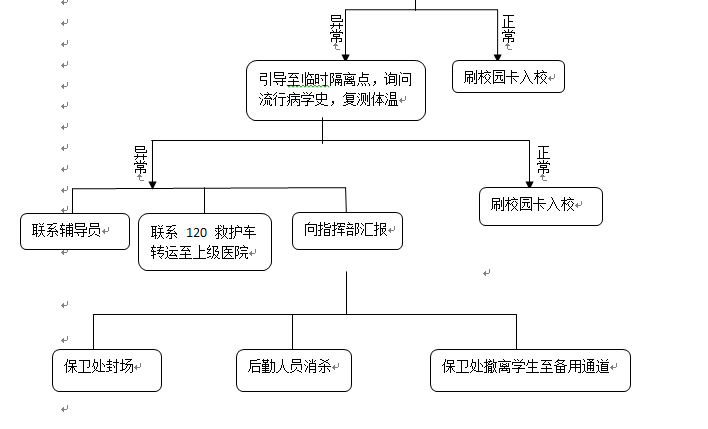 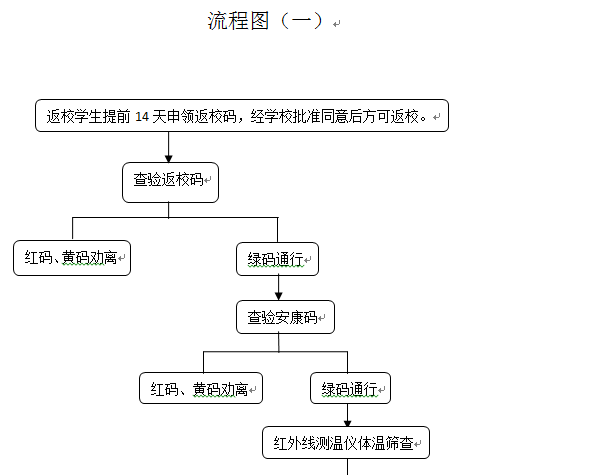 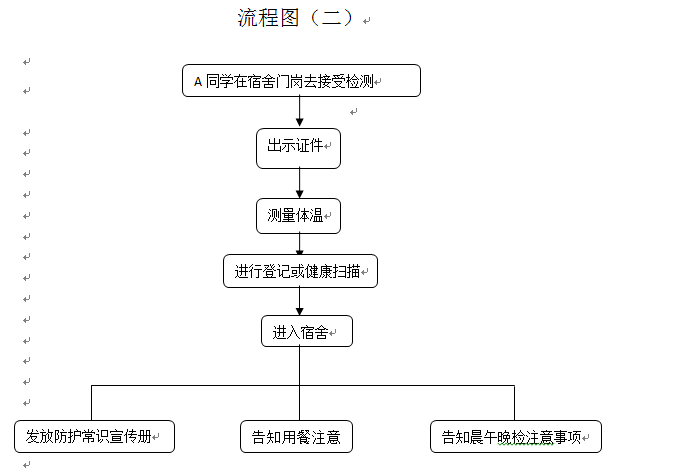 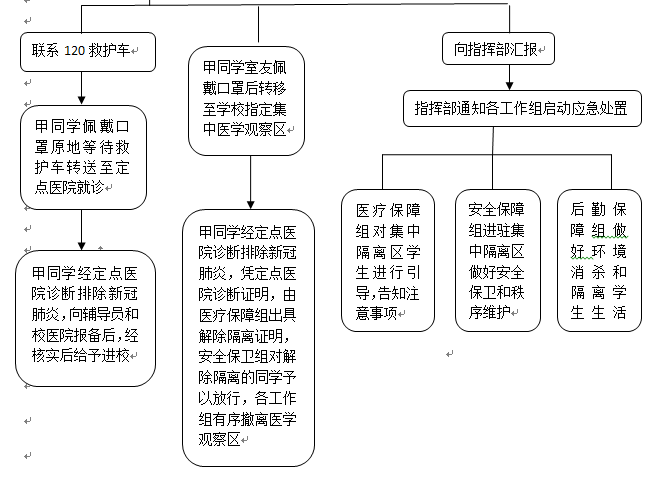 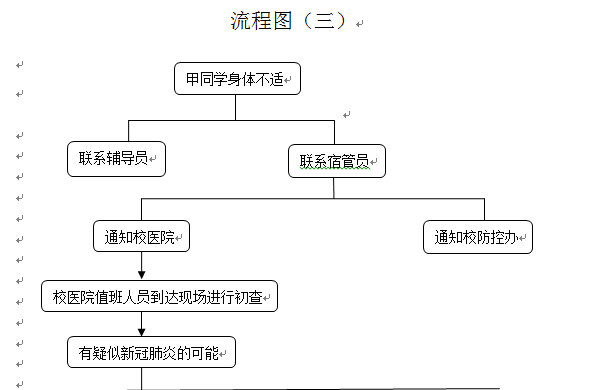 